Estado do Rio Grande do Sul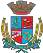 Câmara de Vereadores de Getúlio VargasBoletim Informativo Nº. 046/2016Sessão Ordinária do dia 14 de dezembro de 2016, às 18h30min, realizada na sede do Poder Legislativo, na Sala das Sessões Engenheiro Firmino Girardello, sob a Presidência do Vereador Vilmar Antonio Soccol, Secretariado pelo Vereador Jeferson Wilian Karpinski, 1º Secretário, com presença dos Vereadores: Amilton José Lazzari, Aquiles Pessoa da Silva, Daniel Fernandez, Dinarte Afonso Tagliari Farias, Elgido Pasa, Eliton José Andretta, e Nilton Scariot.
PROPOSIÇÕES EM PAUTAParecer n.º 05/16, de 05-12-2016 - Comissão Geral de Pareceres - Emite parecer favorável ao Pedido de Informações n.º 006/16, de autoria do Vereador Nilton Antônio Scariot que Solicita as seguintes informações:- cópia das planilhas de controle de horas/quilometragem das máquinas, caminhões do Município e dos veículos lotados na Secretaria Municipal de Saúde referente ao período de 01/06/2015 a 28/10/2016.- controle/registro individualizado (por servidor) das horas prestadas pelos servidores públicos municipais lotados nas Secretarias de Obras, Desenvolvimento Econômico, Meio Ambiente e Saúde, referente aos meses de julho, agosto, setembro e outubro de 2015 e julho, agosto, setembro e outubro de 2016.APROVADO POR UNANIMIDADEProjeto de Lei n.º 121/16, de 14-12-2016 - Executivo Municipal – Autoriza o Poder Executivo Municipal a efetuar a contratação de Auxiliar de Professor em caráter temporário de excepcional interesse público. APROVADO POR UNANIMIDADECONVITESerá realizada no dia 1 de janeiro de 2017, a Sessão Solene de Posse dos poderes Legislativo e Executivo. O início será às 10h, na Sala das Sessões Engenheiro Firmino Girardello, na Câmara de Vereadores. Contamos com sua presença. Participe!COMUNICADOSA Câmara de Vereadores está atendendo em turno único. O horário de atendimento ao público é das 7h30min às 13h30min, sem interrupção ao meio dia. No mês de dezembro a próxima Sessão Ordinária será realizada no dia 27, às 18h30min, na Sala das Sessões Engenheiro Firmino Girardello, na Câmara de Vereadores. Para maiores informações acesse:www.getuliovargas.rs.leg.brGetúlio Vargas, 21 de dezembro de 2016Vilmar Antonio SoccolPresidência